DOCUMENT À REMETTREAU RESPONSABLE DE VOTRE ASSOCIATIONAttestation en vue du renouvellement de ma licence sportive relatif au « QS-SPORT » à compter du 1er juillet 2017 Dans le cadre de la demande de renouvellement de ma licence FFJDA, 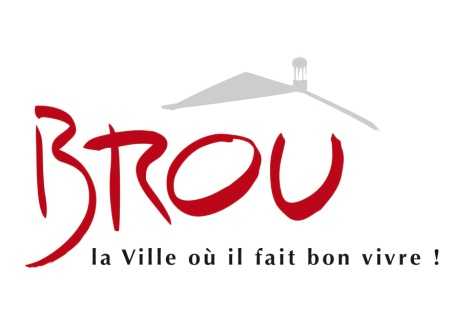 Je soussigné(e) ....................................................... Atteste avoir renseigné le questionnaire de santé cerfa N°15699*01et a répondu par la négative à l’ensemble des rubriques.Fait à ......................................................... le ...... /........ /20...... Signature (manuscrite) : Pour les mineurs :Je soussigné M./Mme ……………………………………………......................................En ma qualité de représentant légal de  ………………………………………………………………………..Atteste avoir renseigné le questionnaire de santé cerfa N°15699*01et a répondu par la négative à l’ensemble des rubriques.Fait à : .................................................... le ...... /........ /20...... Signature (manuscrite)  J’ai répondu « OUI » à une ou plusieurs rubriques du questionnaire de santé, dans ce cas : je consulte un médecin et lui présente ce questionnaire renseigné. Je fournis un certificat médical à l’association.